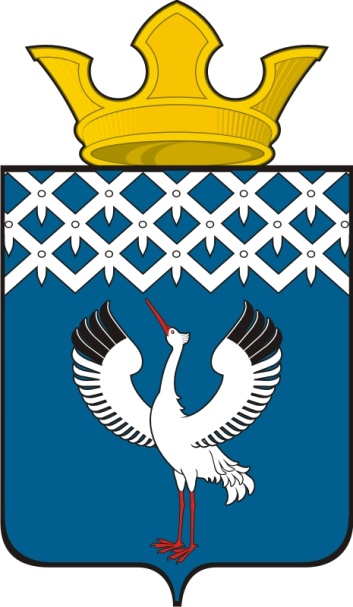 Российская ФедерацияСвердловская областьДумамуниципального образованияБайкаловского сельского поселения8-е заседание 3-го созываРЕШЕНИЕ                             03.04.2014 г.  № 22                                                                   с. БайкаловоО внесении изменений в решение Думы муниципального образования Байкаловского сельского поселения № 176 от 29.12.2012 года «Об оплате жилья на территории Байкаловского сельского поселения в 2013 году»Руководствуясь Федеральным Законом № 131-ФЗ от 06.10.2003 г. «Об общих принципах организации местного самоуправления в Российской Федерации», ЖилищнымКодексом Российской Федерации от 29.12.2004 № 188-ФЗ, Правилами содержания общего имущества в многоквартирном доме, утвержденными Постановлением Правительства РФ от 13.08.2006 года№ 491-ПП, Уставом Байкаловского сельского поселения, Приказом Министерства строительства жилищно-коммунального хозяйства РФ № 41/пр от 07.02.2014 г., Законом Свердловской области от 19.12.2013 г. № 127-ОЗ « Об обеспечении проведения капитального ремонта общего имущества в многоквартирных домах на территории Свердловской области», Дума муниципального образования Байкаловского сельского поселения РЕШИЛА:  1.В решение Думы муниципального образования Байкаловского сельского поселения от 29.12.2012 года № 176 «Об оплате жилья на территории Байкаловского сельского в 2013 году» в части установления тарифа на капитальный ремонт (Приложения № 2,6) внести следующие изменения:1.1.п.2.3. Плата за капитальный ремонт и содержание жилья  (Приложение № 2) «Ставки платы и тариф за жилищные услуги, предоставляемые населению» отменить с 1 марта 2014г.;1.2.п. 5. Капитальный ремонт жилья (Приложение №6) «Тарифы на жилищные услуги по предприятиям» отменить с 1 марта 2014г.2. Настоящее Решение обнародовать в «Муниципальном вестнике»- приложении к газете "Районные будни" и опубликовать путем размещения его полного текста на официальном сайте Байкаловского сельского поселения www.bsposelenie.ru. Глава муниципального образованияБайкаловского сельского поселения          ______________ Л.Ю.Пелевина03 апреля 2013 г.Председатель Думымуниципального образованияБайкаловского сельского поселения          ______________ С.В. Кузеванова03 апреля 2013 г.